Акт о проделанной    работе  по  Китаевскому   СДК  за  февраль 20191.Районый конкурс  профессионального мастерства «Клубный мастер» РДК.2.Выставка рисунков «Защитники страны».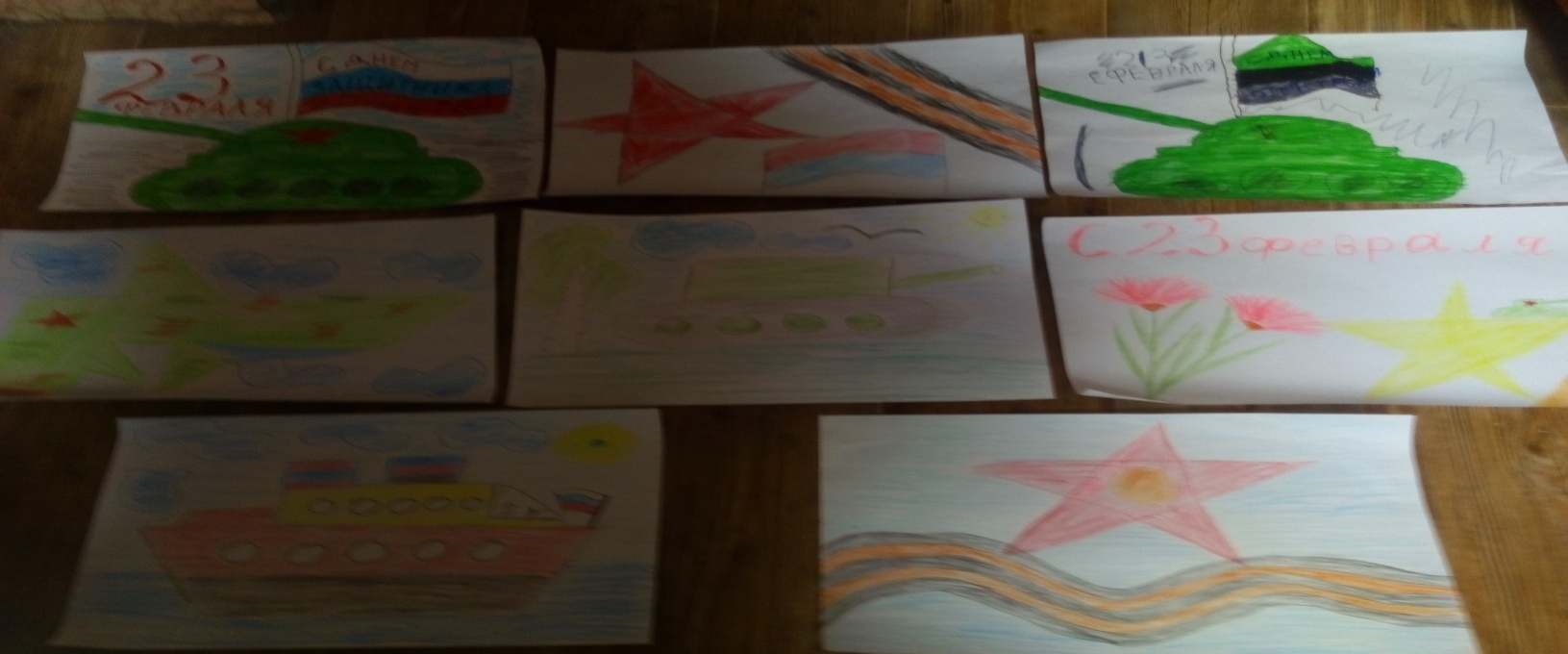 3.Краеведческая  викторина «Хочу  все знать». Беседа  с детьми о памятнике Воинам   односельчанам.  Дети  рассказывали   о  своих  родственниках погибших в  годы  войны защищавших свою Родину.4.Час  памяти «Воины  интернациолисты»  посещение  ветерана воина-афганца  Катунина Н.С.  работниками  культуры  и  библиотеки с учащимися  Китаевской  школы, который рассказал  о  боевых  действиях  и  ответил на  вопросы  ребят. Также  поздравили  с  30 летием  вывода  Советских  войск из Афганистана.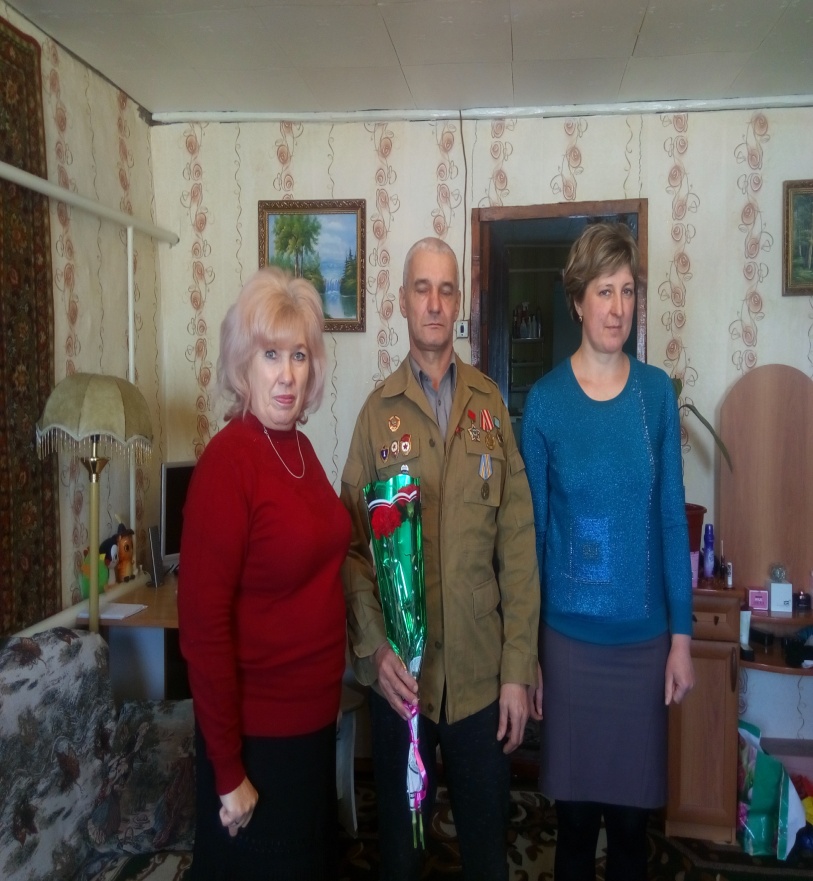 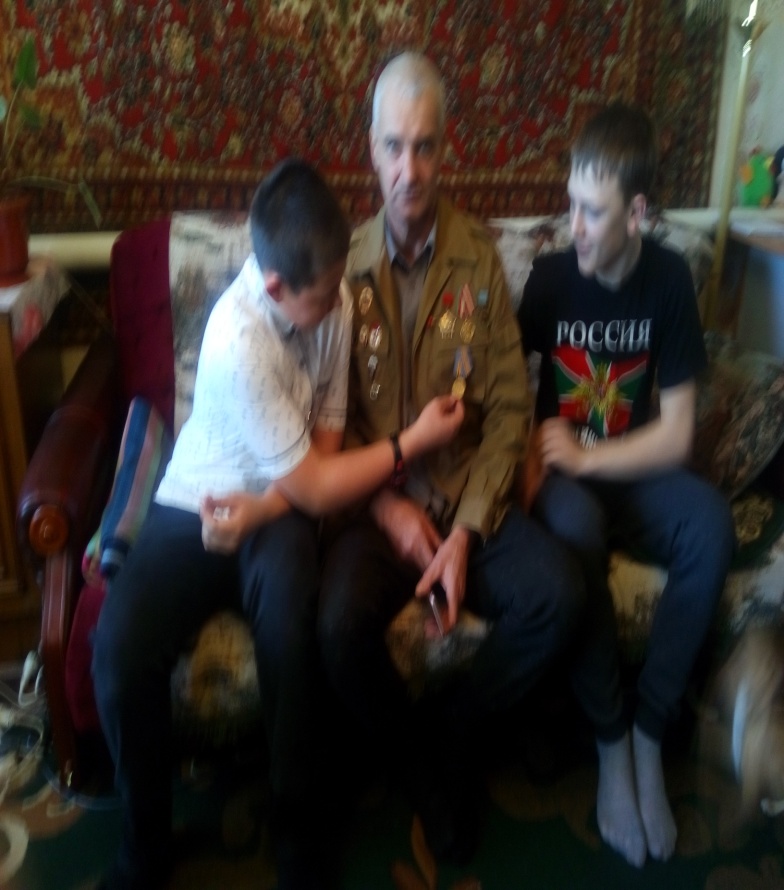 5.Литературно-музыкальная композиция «Защитникам  отечества  посвящается. Были исполнены песни посвященные защитникам  отечества, стихи, конкурсы   и  было показано  театрализованное  представление.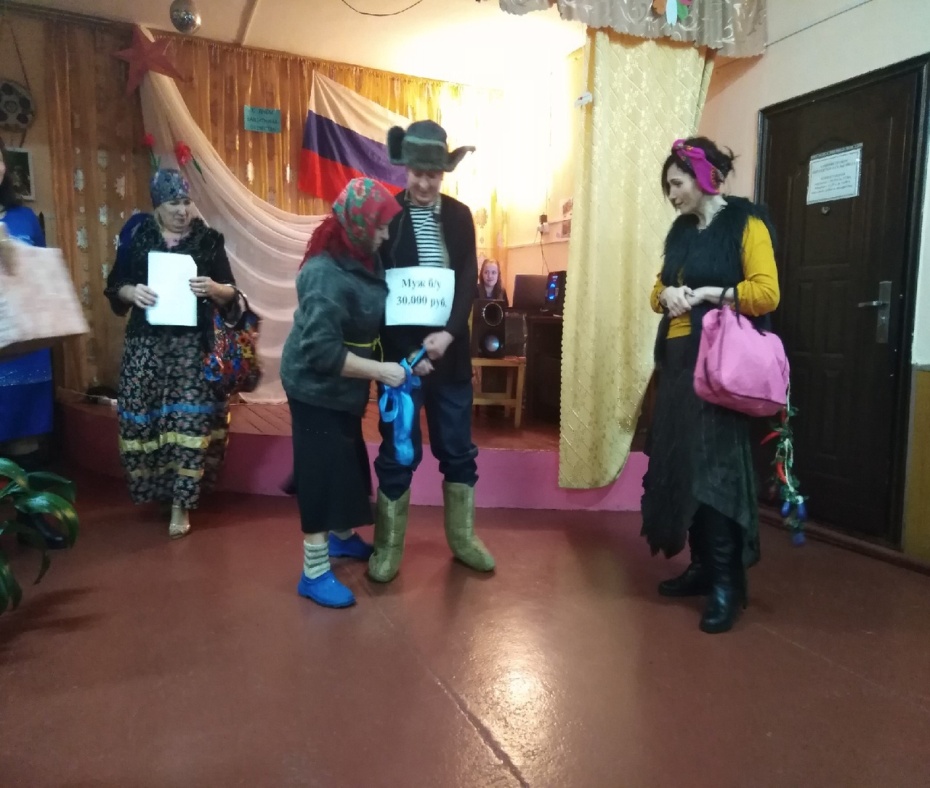 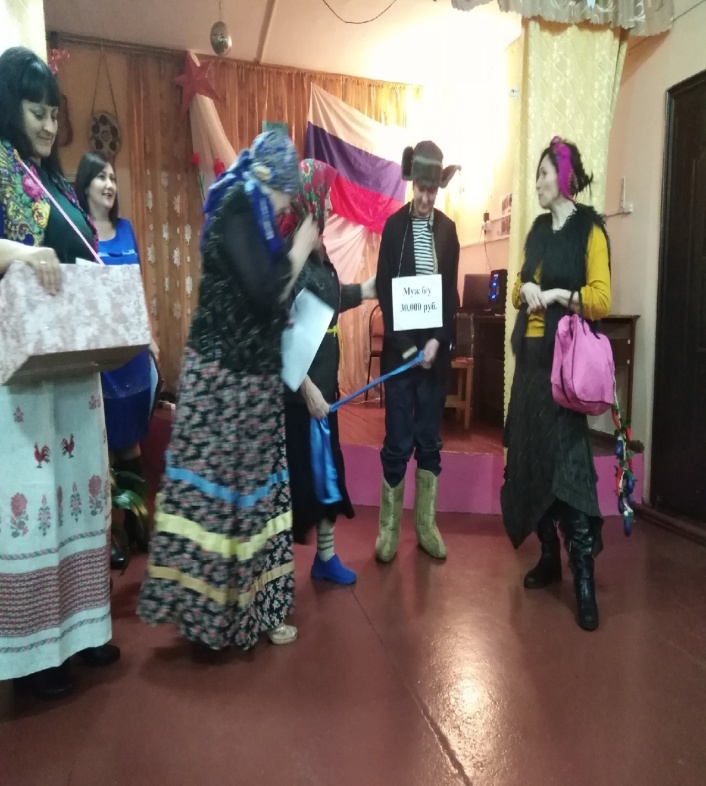 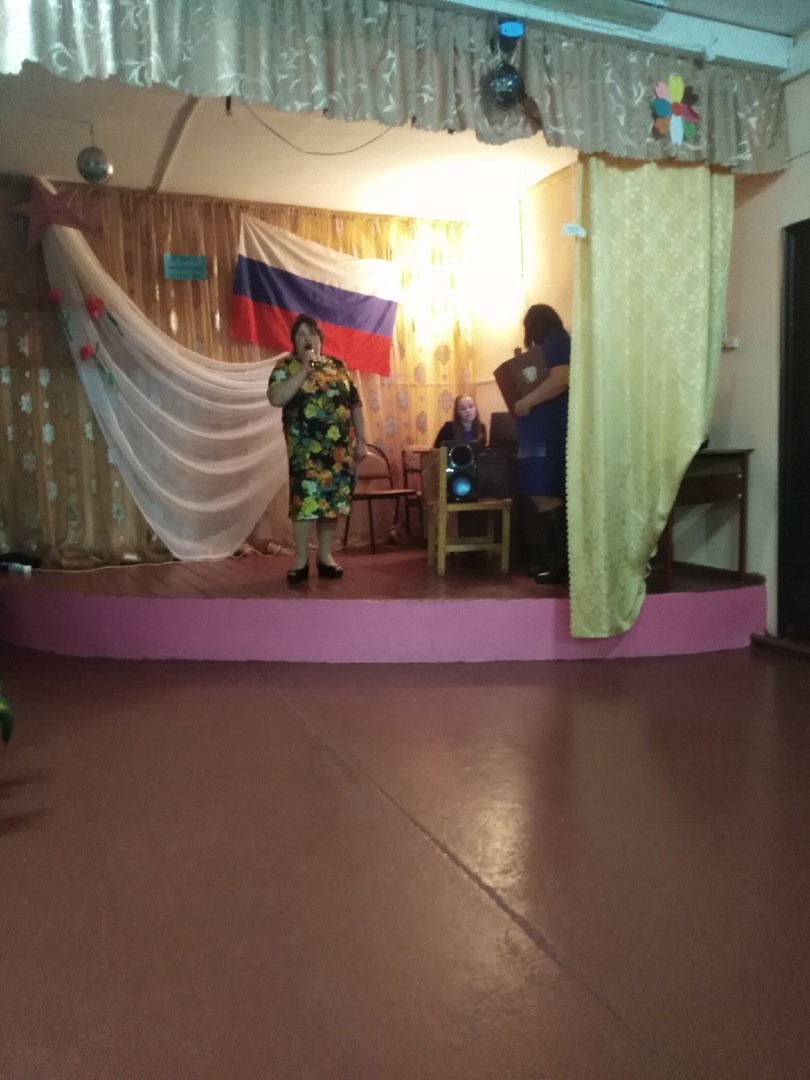 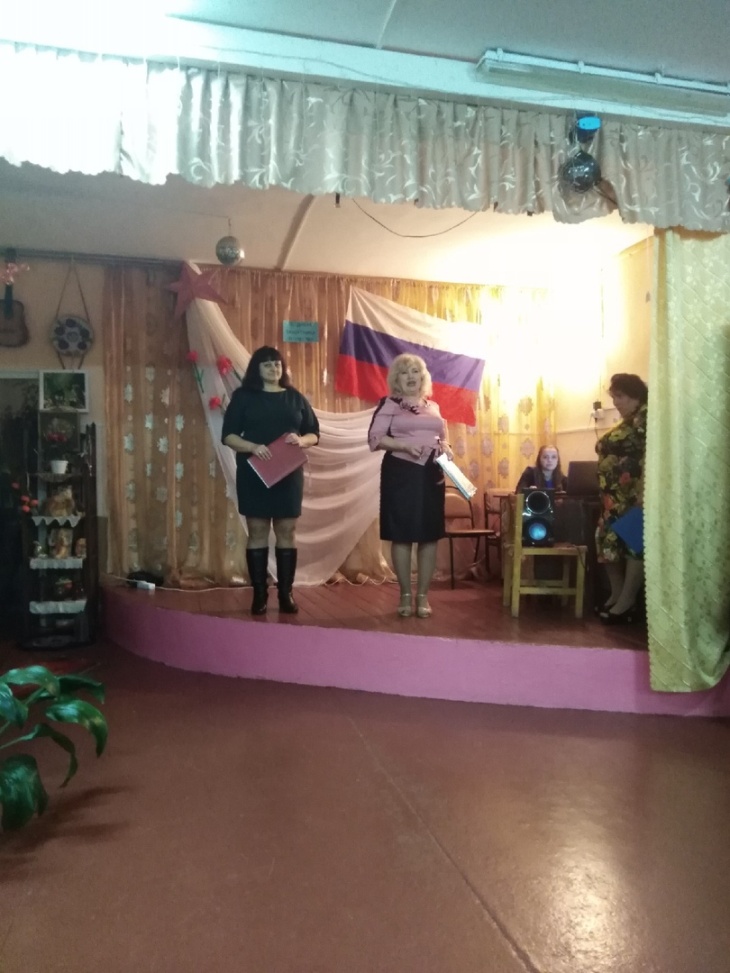 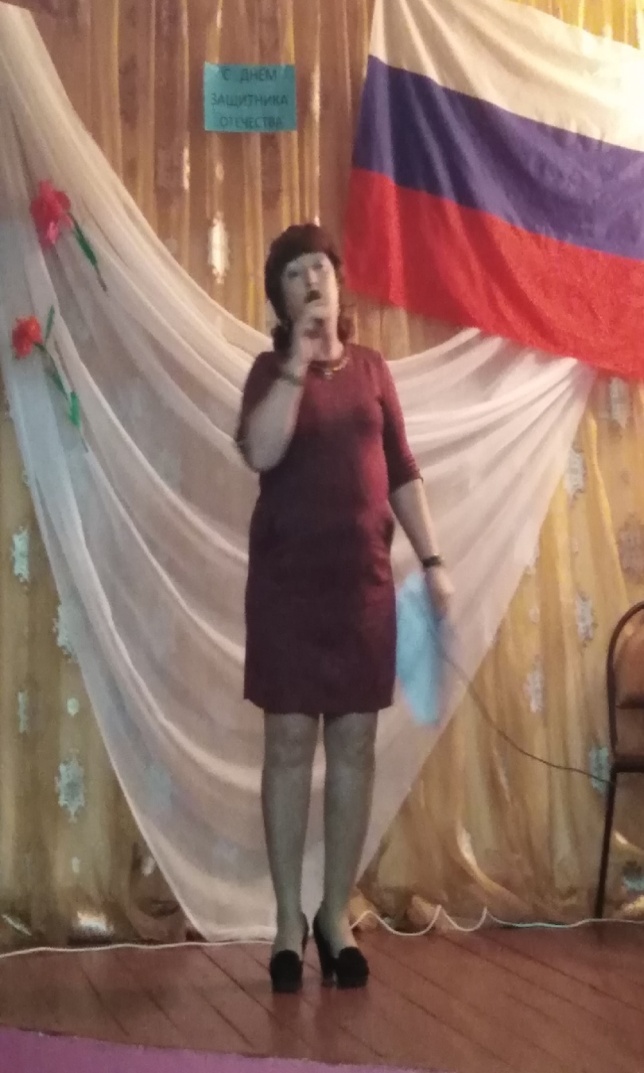 6.Дискотека с игрой - конкурсом «В гостях  у этикета». Конкурс среди  парней  кто правильно пригласит девушку на танец.7.Поздравление  юбиляров  на  дому.